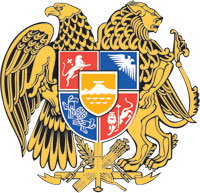 ՀԱՅԱՍՏԱՆԻ ՀԱՆՐԱՊԵՏՈՒԹՅԱՆ  ԿԱՌԱՎԱՐՈՒԹՅՈՒՆՈ  Ր  Ո  Շ  Ո Ւ  Մ13 մայիսի  2022 թվականի   N      -ՆՀԱՅԱՍՏԱՆԻ ՀԱՆՐԱՊԵՏՈՒԹՅԱՆ ԿԱՌԱՎԱՐՈՒԹՅԱՆ 2008 ԹՎԱԿԱՆԻ ՓԵՏՐՎԱՐԻ 22-Ի N 163-Ն ՈՐՈՇՄԱՆ ՄԵՋ ՓՈՓՈԽՈՒԹՅՈՒՆՆԵՐ ԿԱՏԱՐԵԼՈՒ ՄԱՍԻՆ--------------------------------------------------------------------------------------------------------------------------Հիմք ընդունելով «Նորմատիվ իրավական ակտերի մասին» օրենքի 33-րդ և  34-րդ, «Պետական ոչ առևտրային կազմակերպությունների մասին» Հայաստանի Հանրապետության օրենքի 5-րդ և 9-րդ հոդվածները՝ Հայաստանի Հանրապետության կառավարությունը    ո ր ո շ ու մ     է.1. Հայաստանի Հանրապետության կառավարության 2008 թվականի փետրվարի 22-ի «Հայաստանի Հանրապետության արդարադատության նախարարության թարգմանությունների կենտրոն» պետական ոչ առևտրային կազմակերպություն ստեղծելու մասին» N 163-Ն որոշման մեջ կատարել հետևյալ փոփոխությունները՝1)   6-րդ կետն ուժը կորցրած ճանաչել.2)   որոշման հավելվածի 9-րդ կետում «Հալաբյան 41ա» բառերը փոխարինել «Կոմիտաս 54 բ» բառերով:2.   Սույն որոշումն ուժի մեջ է մտնում պաշտոնական հրապարակմանը հաջորդող օրվանից: ՀԱՅԱՍՏԱՆԻ  ՀԱՆՐԱՊԵՏՈՒԹՅԱՆ                        ՎԱՐՉԱՊԵՏ                                                               Ն. ՓԱՇԻՆՅԱՆ Երևան